Cover/ Appreciation Letter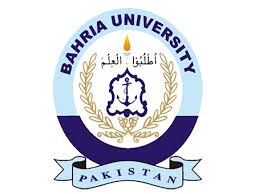 Ali Hassan MS Clinical Psychology 4th SemesterDepartment of Clinical and Professional Psychology Bahria University IslamabadAPRIL 12, 2016Dear Research Participants:Thank you for agreeing to participate in my research study. The purpose of the study is to determine if there is a difference in the perceived stress levels of junior and senior nurses of the psychiatric ward patients with and without suicidal behavior. Your participation in this study is completely voluntary. You do not have to respond to every question in the demographic sheet but only responding to each and every item of perceived stress scale is compulsory as the research depends on your responses to the particular scale. Your responses with your identity will remain anonymous. If you choose to participate in this study, your performance will not be altered or no any other effect will be put on your noble profession. The study is being conducted as part of my MS program in Clinical Psychology dissertation/ thesis. I greatly appreciate your cooperation. Please complete the perceived stress scale and hand it over to me. The forms will be collected after completion. Thank you for your kind gesture of giving me the 5 precious minutes from your noble and busy profession. Sincerely Ali Hassan Haider 